14 ноября, 2020Вышла новая версия решения по контролю заполненности помещений – VIVOTEK Crowd Control Solution 2.0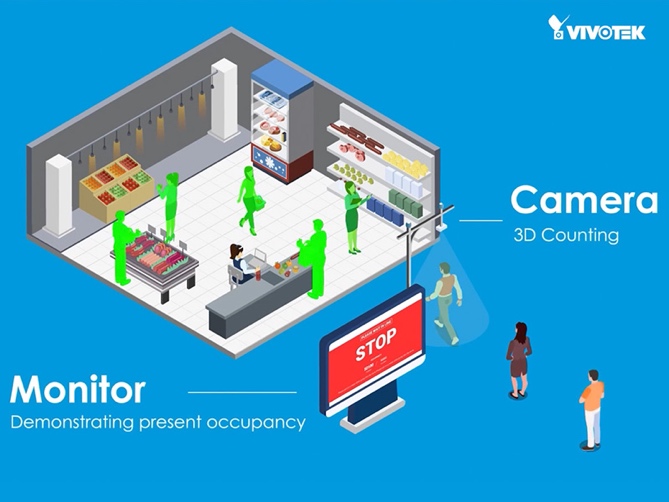 Решение от VIVOTEK по контролю заполненности помещений позволяет вести подсчёт количества вошедших, вышедших и находящихся в данный момент в пределах помещения людей, в условиях множества входов различных размеров. Новая версия предлагает следующий функционал:◦ Комбинированный подсчёт людей с нескольких входов;◦ Вывод результатов на экран в режиме реального времени;◦ Кастомизируемый интерфейс пользователя;◦ Удалённый мониторинг со смартфона и получение push-уведомлений;◦ Возможность использования цифровых тревожных выходов для интеграции с системами контроля доступа;◦ Широкие проходы контролируются через сшивание до 7 камер в режиме мультисенсора;◦ Высочайшая точность подсчёта посетителей с использованием обучаемого алгоритма;◦ Простота монтажа и настройки.Хотите узнать больше? Жмите сюда:https://www.vivotek.com/solutions/crowd-control-solutionИли свяжитесь с нашим представителем:https://www.vivotek.com/website/sales-inquiry/